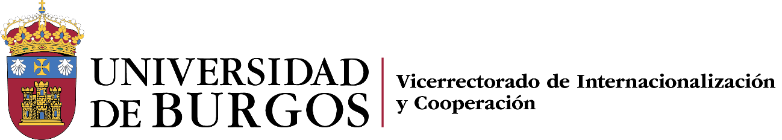 Theses questions were created by: Univeridad La Salle México under a CC licensing agreementCheck List: Gathering Information for the Partnership Name and Surname:Institution:What do you prefer me to call you? How do you want me to address you? What subject do you want to use for this collaborative experience? Usually, how many students do you have? What are the best hours/days to contact you by Skype or phone, considering time zone differences? Through what medium do you prefer to communicate? (WhatsApp, Skype, Facebook Messenger, others) When does your school period start and end? Are there holiday breaks within the semester? Identify the precise dates. What is the primary language spoken by your students? Spanish What other languages speak your students? Overall, how do you expect language skills to affect your course, and do you see language learning as an important component for either cohort? Please list the three most important goals you hope this course collaboration will achieve for your students. (Crosscultural skills) What aspects of your existing syllabus do you think would lend themselves best to cross-cultural critical reflection by students? (Please list). Would you better prefer to work with a Sustainable Development Goal?  Which one? Do you usually use rubrics (i.e. stated criteria) when assessing students? Would you like to define shared rubrics with your partner? Would you be willing to use other assessment methods such as self-evaluation or peer evaluation? How will you deal with student attendance for the module or course? How will online participation be assessed? How could you assess the outcome of the intercultural experience that will take place? Does your institution have a primary (centrally supported) Learning Management System (LMS) (e.g. Moodle or Blackboard)? If so, what is it? Have you used this LMS to teach an online course or to extensively support a blended or face-to-face course? Do your students use this LMS on a regular basis for their coursework? Do you usually use other technologies to create resources or to get your students to do their homework? If the answer is yes, mention three. Are there laws that regulate the internet availability in your country? Do you think it is easy for your students to have internet access at any time? What other aspects of technology use could be a challenge? Are you free to determine a percentage of the final grade for your students? o Should you respect some predefined institutional percentages? 